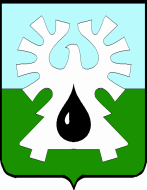 МУНИЦИПАЛЬНОЕ ОБРАЗОВАНИЕ ГОРОД УРАЙХанты-Мансийский автономный округ-ЮграАДМИНИСТРАЦИЯ ГОРОДА УРАЙКомитет по финансам администрации города УрайПРИКАЗот 26.02.2021                                                                                                                   №  04-одО внесении изменений   в сводную бюджетную росписьНа основании пунктов 1, 3 части 1 статьи 9 Федерального закона 15.10.2020 № 327- ФЗ «О внесении изменений в Бюджетный кодекс Российской Федерации и отдельных законодательных актов Российской Федерации и установлении особенностей исполнения бюджетов бюджетной системы Российской Федерации в 2021 году» и постановления администрации города Урай от 03.02.2021 № 250 «О принятии решения о внесении изменений в сводную бюджетную роспись»:1. Внести изменения в сводную бюджетную роспись бюджета городского округа Урай на 2021 год и на плановый период 2022 и 2023 годов согласно приложению.2.  Настоящий приказ вступает в действие с момента подписания.3. Контроль за выполнением приказа возложить на начальника бюджетного управления Л.В.Зорину.Председатель          			  	                                                      И.В. Хусаинова